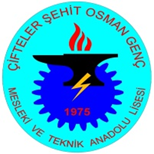 UZAKTAN EĞİTİME UYARLANMIŞ ÇİFTELER ŞEHİT OSMAN GENÇ MESLEKİ VE TEKNİK ANADOLU LİSESİ MESLEKİ GELİŞİM DERSİ 9. SINIF ANALİTİK DERECELİ PUANLAMA ANAHTARI 	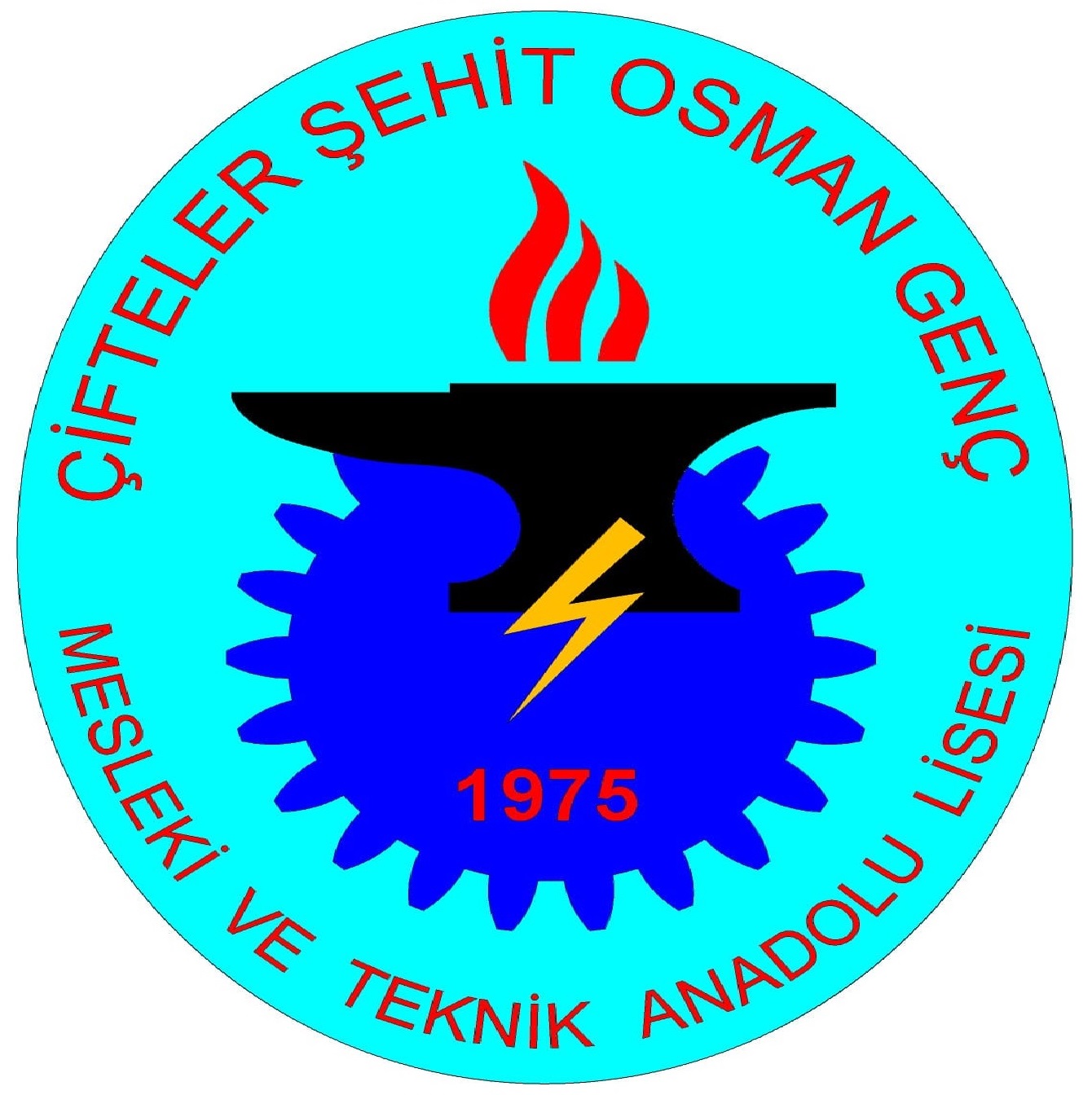 Sınıf	: 9/A	Dönem	: 2020-2021 Eğitim Öğretim Yılı I. Dönem	Mesleki Gelişim Öğretmenleri:                                   																		….../…../2021               															                                     Öğretmen Ad ve Soyadı													                                                                           Branşı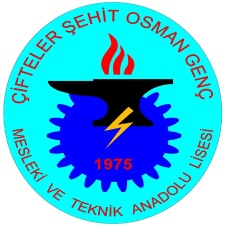 UZAKTAN EĞİTİME UYARLANMIŞ ÇİFTELER ŞEHİT OSMAN GENÇ MESLEKİ VE TEKNİK ANADOLU LİSESİ MESLEKİ GELİŞİM DERSİ 9. SINIF ANALİTİK DERECELİ PUANLAMA ANAHTARI Sınıf	: 9/A	Dönem	: 2020-2021 Eğitim Öğretim Yılı I. Dönem	Mesleki Gelişim Öğretmenleri:                                   																		….../…../2021               															                                     Öğretmen Ad ve Soyadı													                                                                           BranşıÖĞRENME ALANITEKNOLOJİ VE TASARIMIN TEMELLERİTEKNOLOJİ VE TASARIMIN TEMELLERİTEKNOLOJİ VE TASARIMIN TEMELLERİTEKNOLOJİ VE TASARIMIN TEMELLERİTEKNOLOJİ VE TASARIMIN TEMELLERİTEKNOLOJİ VE TASARIMIN TEMELLERİTEKNOLOJİ VE TASARIMIN TEMELLERİTEKNOLOJİ VE TASARIMIN TEMELLERİTEKNOLOJİ VE TASARIMIN TEMELLERİDEĞERLENDİRMEDEĞERLENDİRMEDEĞERLENDİRMETASARIM SÜRECİ VE TANITIMTASARIM SÜRECİ VE TANITIMTASARIM SÜRECİ VE TANITIMTASARIM SÜRECİ VE TANITIMTASARIM SÜRECİ VE TANITIMTASARIM SÜRECİ VE TANITIMTASARIM SÜRECİ VE TANITIMTASARIM SÜRECİ VE TANITIMYAPILI ÇEVRE VE ÜRÜNYAPILI ÇEVRE VE ÜRÜNDEĞERLENDİRMEDEĞERLENDİRMEÜNİTELERTeknoloji ve Tasarım ÖğreniyorumTeknoloji ve Tasarım ÖğreniyorumTeknoloji ve Tasarım ÖğreniyorumTeknoloji ve Tasarım ÖğreniyorumTemel TasarımTemel TasarımTemel TasarımTemel TasarımTemel TasarımDEĞERLENDİRMEDEĞERLENDİRMEDEĞERLENDİRMETasarım Odaklı SüreçTasarım Odaklı SüreçTasarım Odaklı SüreçTasarım Odaklı SüreçTasarım Odaklı SüreçTasarım Odaklı SüreçBilgisayar Destekli Tas.Bilgisayar Destekli Tas.Mimari TasarımMimari TasarımDEĞERLENDİRMEDEĞERLENDİRMESAYINoDEĞERLENDİRME KRİTERLER(Başarı Düzeyi)G:	Gözlenmedi(─)	Geliştirilmeli(┴) 	İyi(┼)	Çok iyiÖĞRENCİNİNADI SOYADITeknoloji ve Tasarım kavramlarını açıklar ve arasındaki ilişkiyi ifade eder.Teknoloji ve Tasarım arasındaki ilişkiyi ifade eder.Teknoloji ve Tasarım ürünlerine günlük hayattan örnekler verir.Ülkemiz ile dünyadaki teknolojik gelişmeleri karşılaştırır.Tasarım elemanlarını (çizgi, renk, oran, biçim, yazı, doku, malzeme) ifade eder.Tasarım elemanlarını afiş, uyarı işareti gibi bir ürün üzerinde gösterir.Tasarım ilkelerini (denge, ritim, vurgu, hareket, birlik-bütünlük, çeşitlilik, oran-orantı) afiş,  kitap kapağı, reklam panosu gibi bir ürün üzerinde göstererek açıklar.Çevresindeki bir ürünün ne işe yaradığı, nasıl yapıldığı, kimlerin kullandığı ile ilgili ürün analizi yaparak yorumlar.Tasarım elemanlarını ve tasarım ilkelerini atık malzeme ve geri dönüşüme vurgu yaparak bir ürün tasarlar ve sunar.ÇALIŞMA TAKİP ETME/ ÖDEV YAPMASINIF İÇİ PERFORMANS /GÖZLEM PUANIUzaktan Eğitimde Devam DurumuETKİNLİK TOPLAM PUANIITasarım sürecinin problem tanımlama ve çözüm önerme süreci olduğunu açıklar. Bir sorun veya ihtiyacı “tasarım problemi” şeklinde ifade eder.Tasarımını araştırır, bilgi toplar ve çözüm önerisi geliştirir.Tasarımını görsel tasarım elemanlarıyla, elle, ya da bilgisayar programlarından yararlanarak çizer. Tasarımın özelliklerini (özgün, estetik, yenilikçi, işlevsel), kullanıcılarını, malzeme ve çevre faktörlerini açıklar.Tasarımını gerçekleştirmek için gerekli zamanı, uyulması gereken güvenlik önlemleri gibi üretim süreçlerini planlar.Tasarımını oluşturmak/yapmak için çevre, geri dönüşüm faktörlerini de dikkate alarak çizer ve sunumunu yapar.Tasarımını kağıda çizer ve bilgisayar ortamında 2 boyutlu görsellere dönüştürür.Tasarımını çoklu ortamla (metin, ses, müzik, video, fotoğraf, animasyon) sunar veya afiş, broşür vb. tanıtır.Çevresindeki mimari yapıları türlerine göre (işlevsel farklılıkları) karşılaştırır ve tasarladığı mimari yapıyı değerlendirir.ÇALIŞMA TAKİP ETME/ ÖDEV YAPMASINIF İÇİ PERFORMANS /GÖZLEM PUANIUzaktan Eğitimde Devam DurumuETKİNLİK TOPLAM PUANIII55555555530255555555553025123456789101112131415161718192021ÖĞRENME ALANITEKNOLOJİ VE TASARIMIN TEMELLERİTEKNOLOJİ VE TASARIMIN TEMELLERİTEKNOLOJİ VE TASARIMIN TEMELLERİTEKNOLOJİ VE TASARIMIN TEMELLERİTEKNOLOJİ VE TASARIMIN TEMELLERİTASARIM SÜRECİ VE TANITIMTASARIM SÜRECİ VE TANITIMTASARIM SÜRECİ VE TANITIMTASARIM SÜRECİ VE TANITIMTASARIM SÜRECİ VE TANITIMTASARIM SÜRECİ VE TANITIMTASARIM SÜRECİ VE TANITIMTASARIM SÜRECİ VE TANITIMTASARIM SÜRECİ VE TANITIMYAPILI ÇEVRE VE ÜRÜNYAPILI ÇEVRE VE ÜRÜNYAPILI ÇEVRE VE ÜRÜNYAPILI ÇEVRE VE ÜRÜNYAPILI ÇEVRE VE ÜRÜNYAPILI ÇEVRE VE ÜRÜNYAPILI ÇEVRE VE ÜRÜNDEĞERLENDİRMEDEĞERLENDİRMEDEĞERLENDİRMEÜNİTELERİnovatif Düşüncenin Geliştirilmesi ve Fikirlerin Korunmasıİnovatif Düşüncenin Geliştirilmesi ve Fikirlerin Korunmasıİnovatif Düşüncenin Geliştirilmesi ve Fikirlerin Korunmasıİnovatif Düşüncenin Geliştirilmesi ve Fikirlerin Korunmasıİnovatif Düşüncenin Geliştirilmesi ve Fikirlerin KorunmasıBilgisayar Destekli Tasarım ve Akıllı ÜrünlerBilgisayar Destekli Tasarım ve Akıllı ÜrünlerBilgisayar Destekli Tasarım ve Akıllı ÜrünlerBilgisayar Destekli Tasarım ve Akıllı ÜrünlerDEĞERLENDİRMEDEĞERLENDİRMEDEĞERLENDİRMETanıtım ve PazarlamaTanıtım ve PazarlamaGörsel İletişim TasarımıGörsel İletişim TasarımıGörsel İletişim TasarımıGörsel İletişim TasarımıGörsel İletişim TasarımıÜrün GeliştirmeÜrün GeliştirmeDEĞERLENDİRMEDEĞERLENDİRMEDEĞERLENDİRMESAYINoDEĞERLENDİRME KRİTERLER(Başarı Düzeyi)G:	Gözlenmedi(─)	 Geliştirilmeli(┴) 	İyi(┼)	Çok iyiÖĞRENCİNİNADI SOYADITeknoloji, Tasarım ve İnovasyon  kavramlarını açıklar.İnsan hayatını kolaylaştıracak inovatif bir fikir geliştirir ve geliştirdiği inovatif fikrin ve tasarımın değerlendirmesini yapar.Geri Bildirim ve Değerlendirme sonucunda inovatif fikrini yeniden geliştirir.Telif gibi fikrî, patent, marka, endüstriyel tasarım gibi sınai hakları açıklar.Fikrî ve Sınai Mülkiyet Hakları’nın teknolojik ilerlemedeki önemini bilir.Karşılaştığı hehangi bir sorun veya ihtiyaç için çözüm önerisi sunar ve tasarımı için taslak çizimler yapar.Taslak çizimlerini bilgisayar yardımı ile 3 boyutlu görsellere dönüştürür.Sensör ve internete bağlı çalışan teknolojilerin günlük hayattaki uygulamalarını değerlendirir.İnternete bağlı (ATM, modem, akıllı ev vb.) teknolojik araçlardan örnekler verir.Akıllı ürün kavramına uygun gelecekte kullanılacak bir ürünü 3 boyutlu çizer.ÇALIŞMA TAKİP ETME/ ÖDEV YAPMASINIF İÇİ PERFORMANS /GÖZLEM PUANIUzaktan Eğitimde Devam DurumuETKİNLİK TOPLAMPUANIIIIMarka, logo, afiş, el ilane, reklam senaryosu gibi tanıtım, reklam ve pazarlama tekniklerini bilir.Bir şirketin marka, logo vb. kurumsal kimlik ve pazarlama tekniklerini analizGörsel iletişim kavramını ve iletişim türlerini açıklar..Grafik tasarım eleman ve ilkelerini kullanarak logo veya amblem yapar.Yaptığı logo ve amblemi geri bildirimler doğrultusunda yeniden düzenler.Kitap, dergi, gazete gibi yayın grafiği tasarımını açıklar. Arkadaşları ile grup çalışması ile mizanpaj ilkelerini kullanarak bir kitap, dergi ya da gazete tasarımı yapar.Seçtiği bir ürün için marka, logo ve reklam senaryosu yapar.Ergonomi kavramını bilir ve önemini ifade eder.Mutfak robotu, bardak, sandalye, televizyon kumandası, gibi herhangi bir ürünü ergonomik olarak tasarlar ve 3 boyutlu  çizer.ÇALIŞMA TAKİP ETME/ ÖDEV YAPMASINIF İÇİ PERFORMANS /GÖZLEM PUANIUzaktan Eğitimde Devam DurumuETKİNLİK TOPLAM PUANI IV55555555530255555555553025123456789101112131415161718192021